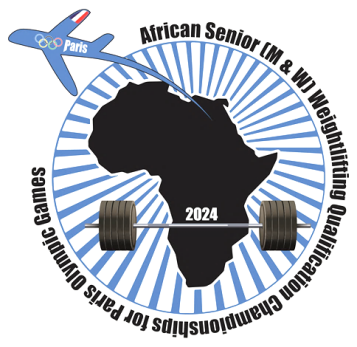 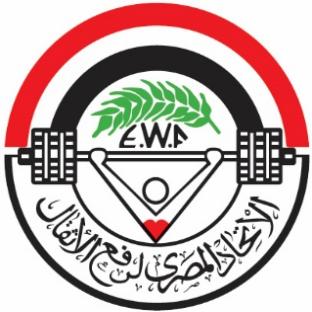 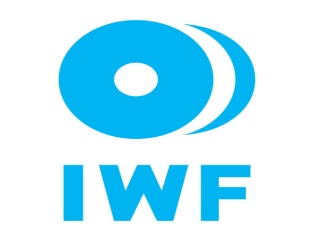 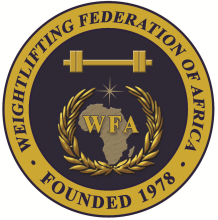  African Senior (34th Men & 23rd Women) Weightlifting Qualification Championships02-10/02/2024 /Ismailia, Egypt FLIGHT SCHEDULE FORMCountry:President /Secretary Sign/stamp                                                            Date:Should be sent to OC and WFA no later than January 04th, 2024Organising Federation (EGY):                                                                               Continental Federation (WFA):E-mail: weightlifting_egy@yahoo.com                                                                E-mail: manareddin.eshelli@wfa.com.lyNo.NamePositionPassport No.Arrival DetailsDate, TimeAirline flight No.Departure DetailsDate TimeAirline flight No.123456789101112131415